фере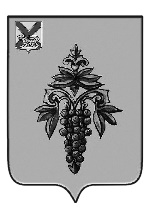 АДМИНИСТРАЦИЯ ЧУГУЕВСКОГО МУНИЦИПАЛЬНОГО ОКРУГА ПРИМОРСКОГО КРАЯ ПОСТАНОВЛЕНИЕ16 августа 2023 года_                              с. Чугуевка                                  № 772-НПА Об утверждении Порядка предоставления субсидии юридическим лицам, индивидуальным предпринимателям – производителям товаров, работ, услуг на оплату соглашения о финансовом обеспечении затрат, связанных с оказанием муниципальных услуг в социальной сфере в соответствии с социальным сертификатом на получение муниципальной услуги в социальной сфере в Чугуевском муниципальном округеВ соответствии с федеральными законами от 06.10.2003 № 131-ФЗ «Об общих принципах организации местного самоуправления в Российской Федерации», от 13.07.2020 № 189-ФЗ «О государственном (муниципальном) социальном заказе на оказание государственных (муниципальных) услуг в социальной сфере», руководствуясь статьей 43 Устава Чугуевского муниципального округа, администрация Чугуевского муниципального округаПОСТАНОВЛЯЕТ:Утвердить прилагаемый Порядок предоставления субсидии юридическим лицам, индивидуальным предпринимателям – производителям товаров, работ, услуг на оплату соглашения о финансовом обеспечении затрат, связанных с оказанием муниципальных услуг в социальной сфере в соответствии с социальным сертификатом на получение муниципальной услуги в социальной сфере в Чугуевском муниципальном округе.Контроль за исполнением настоящего постановления возложить на заместителя главы администрации Чугуевского муниципального округа –начальника управления образования Олег В. С.Настоящее постановление вступает в силу с 1 сентября 2023 года,  подлежит официальному опубликованию и размещению на официальном  сайте Чугуевского муниципального округа в информационно- телекоммуникационной сети «Интернет».И.о. главы  администрацииЧугуевского муниципального округа                                    Н.В. КузьменчукПриложение к постановлению АдминистрацииЧугуевского муниципального округаот 16.08.2023 №772-НПАПорядокпредоставления субсидии юридическим лицам, индивидуальным предпринимателям – производителям товаров, работ, услуг на оплату соглашения о финансовом обеспечении затрат, связанных 
с оказанием муниципальных услуг в социальной сфере в соответствии 
с социальным сертификатом на получение муниципальной услуги в социальной сфере в Чугуевском муниципальном округеНастоящий Порядок предоставления субсидии юридическим лицам, индивидуальным предпринимателям – производителям товаров, работ, услуг на оплату соглашения о финансовом обеспечении затрат, связанных с оказанием муниципальных услуг в социальной сфере в соответствии с социальным сертификатом на получение муниципальной услуги в социальной сфере  в Чугуевском муниципальном округе (далее – Порядок, Соглашение), разработан в соответствии со статьей 78.4 Бюджетного кодекса Российской Федерации, частью 2 статьи 22 Федерального закона от 13.07.2020  № 189-ФЗ «О государственном (муниципальном) социальном заказе на оказание государственных (муниципальных) услуг в социальной сфере» (далее – Федеральный закон №189-ФЗ) и определяет цели и условия предоставления субсидии из бюджета Чугуевского муниципального округа юридическим лицам, индивидуальным предпринимателям – производителям товаров, работ, услуг. Целью предоставления субсидии юридическим лицам, индивидуальным предпринимателям – производителям товаров, работ, услуг (далее – получатели субсидии) является исполнение муниципального социального заказа на оказание муниципальных услуг в социальной сфере по направлению деятельности «Реализация дополнительных общеразвивающих программ для детей» (далее – муниципальная услуга) в соответствии с социальным сертификатом.Главным распорядителем  средств бюджета Чугуевского муниципального округа  является муниципальное казенное учреждение «Центр обслуживания образовательных учреждений» (далее-Уполномоченный орган).Предоставление субсидии осуществляется в пределах бюджетных ассигнований, предусмотренных решением о бюджете Чугуевского муниципального округа на текущий финансовый год и плановый период и доведенных лимитов бюджетных обязательств, предусмотренных на цели, указанные в п. 2 настоящего Порядка, Главному распорядителю средств бюджета Чугуевского муниципального округа.  Результатом предоставления субсидии является оказание муниципальной услуги потребителям услуг, предъявившим получателю субсидии социальный сертификат.Размер субсидии, предоставляемый i-му получателю субсидии (Vi) определяется в формируемом Уполномоченным органом расчете, форма которого утверждается в составе приложения к соглашению по следующей формуле:где:Qj – объем муниципальной услуги, оказываемой в соответствии с социальным сертификатом j-му потребителю услуги;Pj – нормативные затраты на оказание муниципальной услуги на единицу показателя объема муниципальной услуги, установленные на основании порядка определения нормативных затрат на оказание муниципальной услуги в соответствии с социальным сертификатом, утвержденного Уполномоченным органом;n – число потребителей, которым муниципальная услуга в соответствии с социальным сертификатом оказывается i-м получателем субсидии.Размер субсидий, предоставляемых в соответствии с соглашениями, 
не может превышать объем финансового обеспечения муниципального социального заказа на соответствующий год, в целях исполнения которого осуществляется отбор исполнителей услуг путем предоставления социального сертификата.Субсидия перечисляется в целях оплаты Соглашения в порядке финансового обеспечения затрат в сроки, установленными в расчете, формируемом Уполномоченным органом в составе приложения к Соглашению.Перечисление субсидии получателю субсидии в соответствии 
с заключенным Соглашением, осуществляется на счета, определенные 
с учетом положений, установленных бюджетным законодательством Российской Федерации.Перечисление субсидии осуществляется ежемесячно с учетом информации о фактическом объеме оказанных муниципальных услуг по договорам с потребителем услуг (в человеко-часах), представляемой получателем субсидии по форме, определенной приложением к соглашению, не ранее 1-го рабочего дня месяца, следующего за месяцем, за который будет осуществляться перечисление субсидии по фактически оказанным муниципальным услугам.Перечисление субсидии при оплате объемов муниципальных услуг, оказываемых в декабре, осуществляется до 30 декабря текущего года с учетом информации об объеме муниципальных услуг по договорам с потребителем услуг (в человеко-часах), оказание которых будет обеспечено до конца текущего года, предоставляемой получателем субсидии по форме, определенной приложением к Соглашению, не позднее 15 декабря текущего года.Получатель субсидии в срок до 15 октября текущего года и не позднее 1 марта года, следующего за отчетным, представляет в Уполномоченный орган отчет об исполнении Соглашения за 9 месяцев текущего года и отчетный год соответственно по форме, определенной приложением к соглашению (далее - отчет), в порядке, установленном для заключения Соглашения.Уполномоченный орган в течение 5 рабочих дней после представления получателем субсидии отчета осуществляет проверку отчета
и наличия требуемых документов.В случае выявления несоответствия установленным требованиям Уполномоченный орган в течение 1 рабочего дня направляет получателю субсидии требование об устранении факта(ов) выявленных нарушений.Получатель субсидии в течение 3 рабочих дней со дня получения требования устраняет факт(ы) выявленных нарушений и повторно предоставляет отчет, указанный в пункте 9 настоящего Порядка.11. Уполномоченный орган осуществляет контроль за соблюдением получателем субсидии условий оказания муниципальной услуги, в том числе и в части достижения результата предоставлении субсидии.         12. Органы внутреннего муниципального финансового контроля Чугуевского муниципального округа осуществляют контроль в соответствии с частью 3 статьи 26 Федерального закона № 189-ФЗ.         13. В случае установления факта недостижения получателем субсидии результата предоставления субсидии и (или) нарушения Требований, выявленного по результатам проверок, проведенных уполномоченным органом и (или) органами муниципального финансового контроля, получатель субсидии обязан возвратить субсидию в бюджет Чугуевского муниципального округа в течение 10 календарных дней со дня завершения проверки  в размере (R), рассчитанном  по формуле: где:j – объем муниципальной услуги, учтенной при расчете размера перечисленной субсидии, который получателем субсидии не оказан и (или) оказан j-му потребителю услуги с нарушением Требований;Pj  – нормативные затраты на оказание муниципальной услуги на единицу показателя объема муниципальной услуги, установленные на основании порядка определения нормативных затрат на оказание муниципальной услуги в социальной сфере по реализации дополнительных общеразвивающих программ, в отношении которых осуществляется отбор исполнителей услуг; n – число потребителей, которым муниципальная услуга в соответствии с социальным сертификатом i-м получателем субсидии не оказана и (или) оказана с нарушением Требований.         14. При расторжении Соглашения получатель субсидии возвращает сумму субсидии, предоставленную ранее в целях оплаты Соглашения, 
за исключением суммы, соответствующей объему муниципальных услуг, оказанных в надлежащем порядке до момента расторжения Соглашения, 
в бюджет Чугуевского муниципального округа, в том числе сумму возмещенного потребителю услуг вреда, причиненного его жизни и (или) здоровью, на основании решения Уполномоченного органа, в сроки, определенные условиями Соглашения.